Wednesday – Grammar introduction activities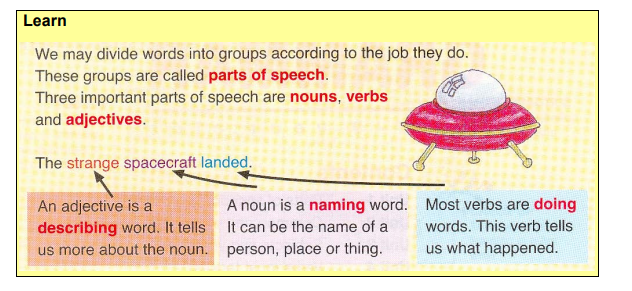 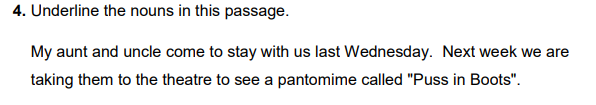 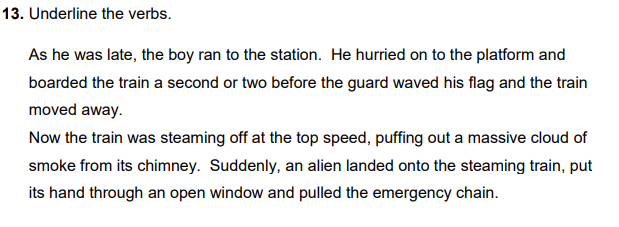 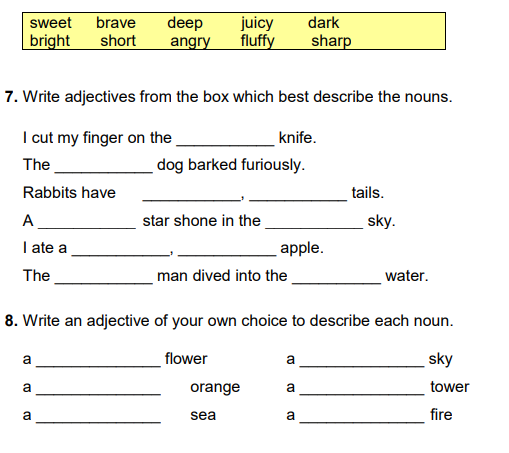 Wednesday – independent activities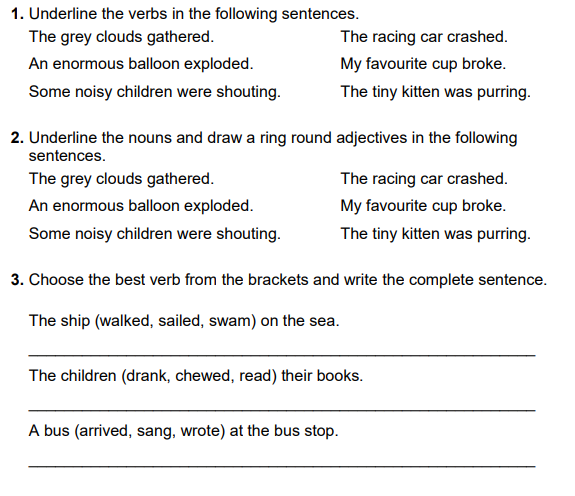 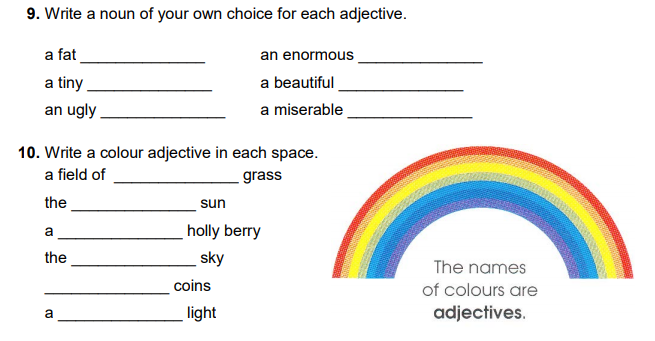 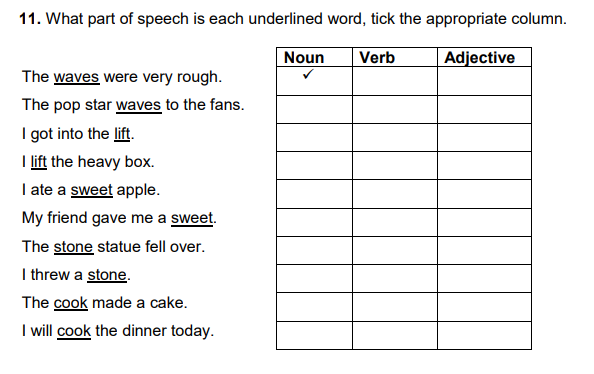 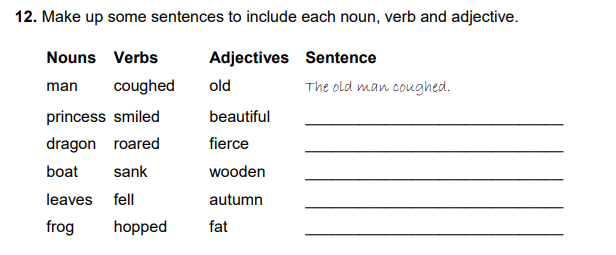 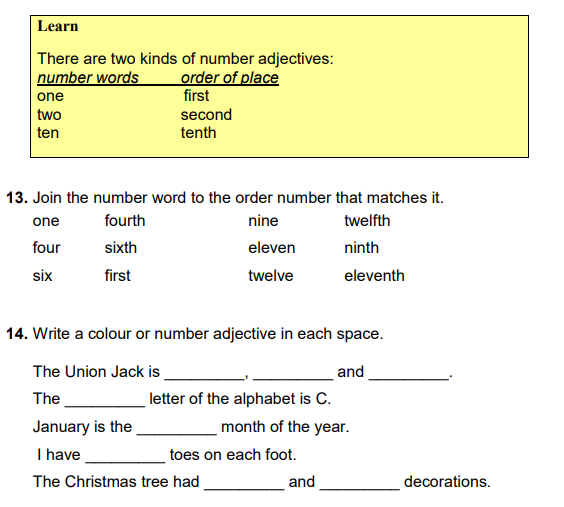 